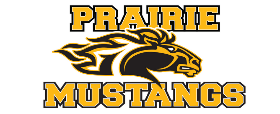   Prairie School District – RE 11 J                                            42315 WCR 133   New Raymer, CO 80742970-437-5351 and Fax 970-437-5732RESPONSE QUESTIONSPlease respond to these questions in your own handwriting in the space provided.What are your professional goals and aspirations?How do you determine what should be taught in your class?How do you determine the strengths of your students?How will (do) you go about finding out the students’ attitudes and feeling concerning your class?A parent comes to you and complains that what you are teaching his child is irrelevant to the child’s needs.  How would you respond?An experienced teacher offers you the following advice:  “When you are teaching, be sure to command the respect of your students immediately and all will be well.”  How do you feel about this?When you have some free time, what do you enjoy doing most?What do you think will (does) provide you the greatest pleasure in teaching?If there were absolutely no restrictions placed upon you, what would you most want to do in life?